Қазақстан Республикасы Мәдениет және спорт министрлігіТ.Жүргенов атындағы Қазақ ұлттық өнер академиясы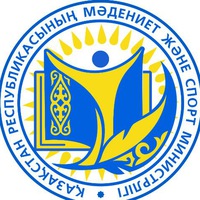 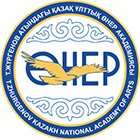 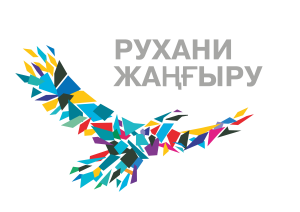 АҚПАРАТТЫҚ ХАТҚҰРМЕТТІ ӘРІПТЕСТЕР!Т.Жүргенов атындағы Қазақ ұлттық өнер академиясы 2018 жылдың 19 қарашасында, Алматы қаласында Қазақстанның еңбек сіңірген қайраткері, ҚР Ұлттық жаратылыстану академиясының академигі, өнертану кандидаты, өнер академиясының іргетасын қалаушылардың бірі, профессор, «Театр өнері» факультетінің деканы Аман Бекенович Құлбаевтың 70 жылдық мерейтойына арналған «Рухани жаңғыру» бағдарламасың жүзеге асыру аясында заманауи театр өнерінің даму тенденциялары» атты Халықаралық ғылыми-практикалық конференция өткізеді.Конференция жұмысы төмендегі секциялар бойынша өткізіледі:Бәсекелестікке қабілетті кәсіби білім беру – ұлттық рухани жаңғыру негізі;Жаһандану кезеңіндегі Қазақстанның заманауи театр және кино өнері;Алуан түрлі бейнелеу өнеріндегі әлеуметтік-мәдени жаңғыру жағдайлары;Заманауи динамикалық өзгерістер жағдайындағы сахналық пластика өнерінің даму перспективалары.Конференцияға қатысу шарттары:2018 жылдың 01 қарашаға дейін ұйымдастыру комитетінің  sangul_k@mail.ru электрондық поштасына мақала мәтінін (файлдың атауы: автордың аты-жөні, мақала); конференцияға қатысу үшін өтініш (тіркелген үлгі бойынша) жіберілуі тиіс. Конференцияның жұмыс тілдері: қазақ, орыс және ағылшын тілдеріБаяндаманы рәсімдеуге қойылатын талаптар: Баяндама көлемі - 5 бетке дейін, мәтін редакторы Microsoft Word, негізгі шрифт Times New Roman; қаріп өлшемі – 14, азат жол - 1,25 см; жоларалық интервал – 1. Азат жол: жоғарғы жағы - 2,0 мм, төменгі жағы - 2,0 мм, оң жағы - 2,0 мм, сол жағы - 2,0 мм. Тақырыпты рәсімдеу: ТАҚЫРЫП АТАУЫ (жоғарғы жағының ортасынан – тасымалсыз жазба қалың әріптермен), одан әрі бір жолдан кейін ортасына қарай – автордың аты-жөні; келесі жолға жоғары оқу орнының атауы, қаласы, елі; хабарласу үшін автордың Е-mail (жолдың ортасына); бір жолдан кейін - мақала мәтіні жазылады (аннотация қазақ және орыс тіліндегі баяндамалар үщін ағылшын тілінде; ағылшын тіліндегі баяндамалар үшін қазақ тілінде жазылуы тиіс. Келесі жолдан негізгі мәтін). Пайдаланған әдебиеттер қолданылу ретіне қарай тік жақшамен беріледі.Конференцияға қатысу жарнасы: 3000 тг.Конференция жарнасын: Панфилова д.127. «Театр өнері»  факультеті, 2 қабат, № 90 кабинет (тел.272-99-04 Салтанат) тапсыру керек.Ұйымдастыру комитеті материалдарды жарыққа шығару үшін іріктеу құқығына ие. Ресімдеу талаптарына сай келмейтін немесе ұйымдастыру комитеті берілген уақыттан кеш жіберілген материалдар конференция мақалалар жинағына қосылмайды және авторларға қайтарылмайды. Баяндама мәтіні авторлық басылымда басылып шығады. Барлық жауапкершілік автордың өзіне жүктеледі. Конференцияға қатысушылардың жол ақысы және қонақ үй шығындары өз қаражатынан немесе жіберуші жақтың есебінен.Рәсімдеу үлгісі:Тіркеу формасыҰЙЫМДАСТЫРУ КОМИТЕТІӘОЖ 631.3.0ҚАЗІРГІ ҚАЗАҚСТАНДЫҚ ҚОҒАМДАҒЫ РУХАНИ ҚҰНДЫЛЫҚТАР МӘСЕЛЕЛЕРІАхметов А.Ш. (12)Т.Жүргенов атындағы ҚазҰӨА, Алматы қ. (12)ahmetov@mail.ru (12)Аңдатпа: Мақалада еліміздің тұңғыш кәсіби театр режиссері, ұлағатты ұстаз, профессор Асқар Тоқпановтың шәкірттері жазған естеліктері келтірілген. Сонымен қатар, театрлық дисскурсқа сәйкес сахна көркемдеу әдіснамалық  және мән туғызушы мәселе ретінде талданады. (12)Кілт сөздер: сценография, режиссура, спектакль формасы, дисскурс, казақ театры.Аннотация: В статье приведены воспоминания учеников первого профессионального театрального режиссера, видного педагога, профессора Аскара Токпанова. Также приводится аналитический дисскурс сценографии спектакля как методологическая и смылообразующая проблема театрального процесса. Ключевые слова: сценография, режиссура, форма спектакля, дисскурс, казахский театр. (12)Absrtact: The article presents the memories of the students of the first professional theatre director, a prominent educator, professor Askar Tokpanov. Also analyzed disskurs of a performance as a methodological problem and meaning formation of theatrical process.Key words: scenography, directing, performance form, discourse, Kazakh theatre. (12)Баяндаманың негізгі мәтіні (14 пт) Әдебиеттер: (12 пт.)Тегі, аты, әкесінің атыЖұмыс орны Қызметі, лауазымыҒылыми дәрежесі, атағыМекен жайыE-mailБайланыс телефонының номеріСекцияБаяндама атауы 